2016高知縣防災論壇暨商談會〜以產·官·學合作提高防災力〜為加強台灣與高知縣災害防治產官學交流與合作，高知縣政府訂於2016年10月24日及25日由高知縣尾崎正直知事率團訪台，訪台期間分別假台北及高雄舉辦防災論壇暨談會及研討會。會中將邀請官方及民間專家簡報，針對台日雙方災害防治發表專題演講，並安排企業分組一對一洽談(每場次約30分鐘)，現場備有中日文口譯，尋求符合彼此需求的合作模式，互惠雙贏，機會難得，敬請把握。主辦單位：高知縣政府共同主辦：台日產業技術合作促進會、台灣防災產業協會、高知縣産業振興中心、高知縣貿易協會協辦單位：日本交流協會、台日產業合作推動辦公室(TJPO)、台日商務交流協進會、中華民國三三企業交流會台    北：10月24日（一）13：00 / 台北國際會議中心102室（台北市信義路五段1號）/論壇+商談會高    雄：10月25日（二）13：30 / 寒軒國際大飯店B2F（高雄市四維三路33号）/研討會謹註：1. 活動議程及高知縣企業簡介敬請參閱附件。2. 敬請有興趣參加者於現場報到。3. 報名請洽：台日產業技合作促進會 高千惠小姐，電話:(02)2735-6006分機5264，傳真:(02) 2735-2206，          E-mail: tjcit.jimukyoku@gmail.com。台灣・高知縣防災論壇～以産・官・學三者合作來提高防災力～■主辦單位：高知縣■共同主辦：台日産業技術合作促進會（TJCIT）、台灣防災産業協會、高知縣産業振興中心、高知縣貿易協會■協辦單位：日本交流協会、台日產業合作推動辦公室(TJPO)、台日商務交流協進會■舉辦日期：2016年10月24日（一）　13:00～15:00■會場：台北國際會議中心102室（台北市信義路五段1號）■參加費：免費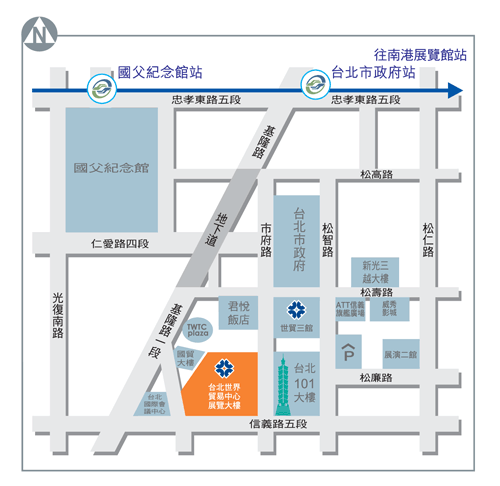 ■議程表13:00	　　　　　　開幕13:00～13:15	高知縣知事致辭、共同主辦單位致辭13:15～13:35	Ⅰ．高知縣知事　講演（同歩口譯20分）　　『防災先進縣「高知」的具體作法』13:35～13:55	Ⅱ．内政部消防署長　講演（同歩口譯20分）　　　　　　　　　　　　　　　『關於台灣防災對策的現狀和課題(暫定)』14:00～15:00	Ⅲ．專題座談會⇒提高台日雙方針對防災力的意見交流。＜與談人＞　　・日本：高知縣知事　尾﨑正直　　　　　　　　　　　　　 　　　　京都大学　防災研究所　教授　牧紀男・台灣：官方代表：内政部消防署　署長　陳文龍　　　　　　　　　　　　　　　　　業界代表：台灣防災産業協會　理事長　周天穎・引言人：銘傳大学　都市計劃與防災學系　客座教授　陳亮全15:00	閉幕防災先進縣高知製品・技術商談會ｉｎ台灣■舉辦日期：2016年10月24日（一）　15:00～17:00■會場：台北國際會議中心103室（台北市信義路五段1號）■參加方法：事前報名制■參加企業：㈱技研製作所、㈱高知丸高／㈱第一顧問、㈱西宮產業、㈱From Heart、高知縣混凝土製品工業公會、㈱OSASI－Technos　　合計7家企業台灣・高知縣防災研討會　in　高雄■主辦單位：高知縣■共同主辦單位：台日産業技術合作促進會（TJCIT）、台灣防災産業協會、高知縣産業振興中心、高知縣貿易協會■協辦單位：日本交流協会、台日產業合作推動辦公室(TJPO)、台日商務交流協進會■舉辦日期：2016年10月25日（二）　13:30～16:30■會場：寒軒國際大飯店B2F（高雄市苓雅區四維三路33号）■參加費：免費■議程表13:30	　　　　　　開幕13:30～13:40	主辦者（高知縣）致辭13:40～14:10	Ⅰ．高知縣危機管理部　講演（含逐歩口譯40分）『防災先進縣「高知」的具體作法』14:10～14:50	Ⅱ．台灣（市政府或大學相關專家）簡報（含逐歩口譯40分）『關於台灣防災對策的現状和課題（暫定）』（休息　10分）15:00～16:20	Ⅲ．高知縣與會企業簡報（無口譯各10分左右）※預計大約有4～5家公司（以下為規劃中參與企業名單）①㈱技研製作所②㈱高知丸高③㈱西宮產業④高知縣混凝土製品工業公會⑤㈱OSASI－Technos16:20～16:30	Q & A時間16:30	　　　　　　閉幕台灣·高知縣防災論壇暨商談會、研討會報名表謹註：1. 日本高知縣企業簡介敬請參閱附件一覽表。 2. 敬請有興趣參加者於現場報到。 3. 報名請洽：台日產業技合作促進會 高千惠小姐，電話:(02)2735-6006分機5264，傳真:(02) 2735-2206，    E-mail: tjcit.jimukyoku@gmail.com主辦單位將依報名情況彈性調整議程。敬請有興趣參加者，參考附件報名表填覆必要資料。公司名稱產品/尋找技研製作所產    品：環保型靜壓植椿機、地下停車場、地下自行車停車場商談對象：土木工程案件包辦商，設計顧問公司，港灣局，原承包商高知 丸高　產    品：SqC工法鋼管橋架施工法・水上作業用的人工地盤商談對象：政府部門（內政部：警政署・消防署・建設局）地方政府・建設公司第一顧問產    品：SqC工法鋼管橋架施工法・水上作業用的人工地盤商談對象：政府部門（內政部：警政署・消防署・建設局）地方政府・建設公司西宮產業產    品：防止水泥剥落網（高架橋用）・高強度防止水泥剥落網（山洞、隧道用）・          加強耐震工法・預製式的避難樓梯商談對象：和道路相關、隧道、橋樑的維修保繕相關企業及業務人員From Heart產    品：不織布毛毯、睡袋式担架、緊急避難背包、洗手間用品、保存水等商談對象：防災儲備系列商品進口商(如毛毯、担架、保存水、消臭劑、衛生紙、餅乾高知縣混凝土製品工業公會產    品：混凝土產品製造、環境Ⅱ預製板（磚塊）商談對象：在台灣北部製造混凝土產品企業、建設業者和商社７. OSASI－Technos產    品：防災測量機器商談對象：正涉入該市場，並了解當中各項環節的政府機關、研究機構以及私人企業等            作商談公司名稱公司名稱網 址網 址網 址電話電話傳 真傳 真傳 真地址地址營業項目營業項目場次場次  台北 - □論壇     □論壇+商談會  高雄 - □研討會  台北 - □論壇     □論壇+商談會  高雄 - □研討會  台北 - □論壇     □論壇+商談會  高雄 - □研討會所屬會員所屬會員所屬會員參加者姓名參加者姓名部  門 / 職  稱手機號碼手機號碼手機號碼手機號碼手機號碼手機號碼E-mail※台北場分組個別商談會採『預約制』，敬請勾選您有興趣商談的日本企業，本會將依照報名先後順序安排個別商談時段，並另行通知個別時間【現場備有口譯】。※台北場分組個別商談會採『預約制』，敬請勾選您有興趣商談的日本企業，本會將依照報名先後順序安排個別商談時段，並另行通知個別時間【現場備有口譯】。※台北場分組個別商談會採『預約制』，敬請勾選您有興趣商談的日本企業，本會將依照報名先後順序安排個別商談時段，並另行通知個別時間【現場備有口譯】。※台北場分組個別商談會採『預約制』，敬請勾選您有興趣商談的日本企業，本會將依照報名先後順序安排個別商談時段，並另行通知個別時間【現場備有口譯】。※台北場分組個別商談會採『預約制』，敬請勾選您有興趣商談的日本企業，本會將依照報名先後順序安排個別商談時段，並另行通知個別時間【現場備有口譯】。※台北場分組個別商談會採『預約制』，敬請勾選您有興趣商談的日本企業，本會將依照報名先後順序安排個別商談時段，並另行通知個別時間【現場備有口譯】。※台北場分組個別商談會採『預約制』，敬請勾選您有興趣商談的日本企業，本會將依照報名先後順序安排個別商談時段，並另行通知個別時間【現場備有口譯】。※台北場分組個別商談會採『預約制』，敬請勾選您有興趣商談的日本企業，本會將依照報名先後順序安排個別商談時段，並另行通知個別時間【現場備有口譯】。※台北場分組個別商談會採『預約制』，敬請勾選您有興趣商談的日本企業，本會將依照報名先後順序安排個別商談時段，並另行通知個別時間【現場備有口譯】。※台北場分組個別商談會採『預約制』，敬請勾選您有興趣商談的日本企業，本會將依照報名先後順序安排個別商談時段，並另行通知個別時間【現場備有口譯】。1.技研製作所1.技研製作所1.技研製作所5.From Heart5.From Heart5.From Heart2.高知丸高　2.高知丸高　2.高知丸高　6.高知縣混凝土製品工業公會6.高知縣混凝土製品工業公會6.高知縣混凝土製品工業公會3.第一顧問3.第一顧問3.第一顧問7OSASI－Technos7OSASI－Technos7OSASI－Technos4.西宮產業4.西宮產業4.西宮產業